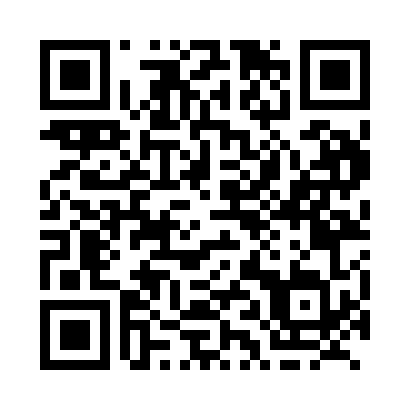 Prayer times for Wrentham, Alberta, CanadaWed 1 May 2024 - Fri 31 May 2024High Latitude Method: Angle Based RulePrayer Calculation Method: Islamic Society of North AmericaAsar Calculation Method: HanafiPrayer times provided by https://www.salahtimes.comDateDayFajrSunriseDhuhrAsrMaghribIsha1Wed4:176:051:266:318:4710:362Thu4:146:031:266:328:4910:383Fri4:126:021:266:338:5010:414Sat4:096:001:256:348:5210:435Sun4:075:581:256:358:5310:456Mon4:045:571:256:368:5410:487Tue4:025:551:256:368:5610:508Wed3:595:541:256:378:5710:529Thu3:575:521:256:388:5910:5510Fri3:545:511:256:399:0010:5711Sat3:525:491:256:409:0211:0012Sun3:495:481:256:419:0311:0213Mon3:475:461:256:429:0411:0414Tue3:455:451:256:429:0611:0715Wed3:425:441:256:439:0711:0916Thu3:405:421:256:449:0911:1217Fri3:375:411:256:459:1011:1418Sat3:355:401:256:469:1111:1719Sun3:335:391:256:469:1311:1920Mon3:315:371:256:479:1411:2021Tue3:315:361:256:489:1511:2022Wed3:305:351:256:499:1611:2123Thu3:305:341:266:499:1811:2224Fri3:295:331:266:509:1911:2225Sat3:295:321:266:519:2011:2326Sun3:295:311:266:519:2111:2427Mon3:285:301:266:529:2211:2428Tue3:285:291:266:539:2311:2529Wed3:275:281:266:539:2411:2530Thu3:275:281:266:549:2511:2631Fri3:275:271:276:559:2711:27